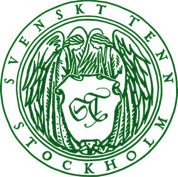 Press Release Stockholm, October 8, 2015Contemporary silver objects on display at Svenskt TennA key part of Svenskt Tenn’s mission is help preserve Swedish quality craftsmanship. This is done through contributions by the foundation which owns the company, but also through Svenskt Tenn’s preference for domestic manufacturing and by exhibiting contemporary Swedish craftsmanship. Right now, 15 contemporary silversmiths are invited to showcase their work in the Svenskt Tenn store in Stockholm, starting today.The silversmiths are associated to the Nutida Svenskt Silver association, founded in 1963, with the aim to support and stimulate contemporary silversmithing in Sweden. The association consists of a group of silver and goldsmiths, working in a wide and innovative set of styles creating jewelry design and arts.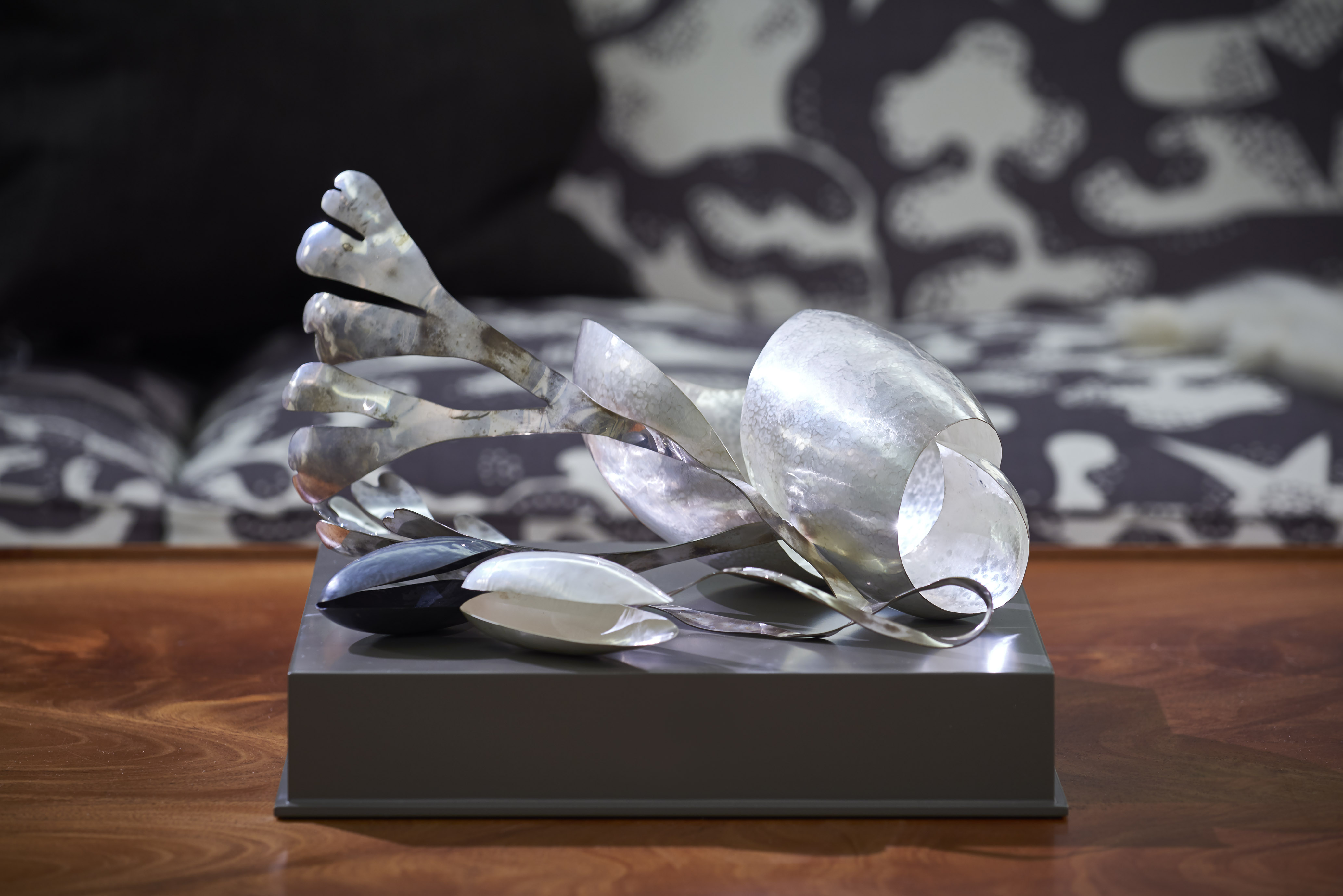 Some twenty silver objects are now on display in various places around Svenskt Tenn’s store, and a map leading the way to each of these is available. The majority of the objects are new designs and they are all for sale.“Svenskt Tenn and Nutida Svenskt Silver have a common mission to support and encourage quality craftsmanship in Sweden,” says Thommy Bindefeld, Marketing Director at Svenskt Tenn. “The silversmiths who are featuring their works at Svenskt Tenn are skilled artisans, with a commitment to high quality of design and materials. These were essential values to our founder Estrid Ericson, and continue to permeate all that we do.” The designers represented in the exhibition are Petronella Eriksson, Emma Rapp, Inga Lagervall Ringblom, Maria Elmqvist, Caroline Lindholm, Åsa Hallqvist, Glenn Roll, Pernilla Sylwan, Thomas Raschke, Karlheinz Sauer, Annika Daevel, Josefine Davidsson, Tobias Birgersson, Ingrid Bärndal and Wolfgang Gessl. The exhibition runs from October 8 through November 8, 2015.For further information, please contact:Vicky Nordh, Marketing Assistant: +46 8-670 16 23 or vicky.nordh@svenskttenn.seThommy Bindefeld, Marketing Director: +46 8 670 16 02 or thommy.bindefeld@svenskttenn.seSvenskt Tenn is an interior design company with retail stores at Strandvägen in Stockholm and online. Since 1975, Svenskt Tenn is owned by the Kjell and Märta Beijer Foundation, which provides research grants within ecology, medicine and the preservation of Swedish interior design tradition.